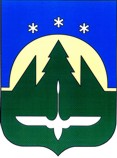 Городской округ Ханты-МансийскХанты-Мансийского автономного округа – ЮгрыПРЕДСЕДАТЕЛЬ ДУМЫ ГОРОДА ХАНТЫ-МАНСИЙСКАРАСПОРЯЖЕНИЕот 7 октября 2022 года                                            	                                  № 11-рО поощрении Благодарственнымписьмом Председателя Думыгорода Ханты-Мансийска В соответствии с постановлением Председателя Думы города
Ханты-Мансийска от 20 ноября 2019 года № 19 «О Благодарственном письме Председателя Думы города Ханты-Мансийска»:	Поощрить Благодарственным письмом Председателя Думы города
Ханты-Мансийска коллектив бюджетного профессионального образовательного учреждения Ханты-Мансийского автономного
округа – Югры «Колледж-интернат Центр искусств для одаренных детей Севера» за высокий профессиональный уровень, индивидуальный и творческий подход к формированию интеллектуального, культурного и нравственного развития подрастающего поколения города Ханты-Мансийска и в связи
с 25-летием со дня образования учреждения.Председатель Думыгорода Ханты-Мансийска			                                         К.Л. Пенчуков